October 6, 2015Docket No. M-2015-2505631Utility Code 110500MR. PAUL RUSSELLASSOCIATE GENERAL COUNSELPPL SERVICES CORPORATIONTWO NORTH NINTH STREETALLENTOWN, PA 18101Re:	Periodic Review of PPL Electric Utilities Corporation’s (PPL’s) Long Term Infrastructure 	Improvement PlanDear Mr. Russell:		The Commission is required to review a utility’s Long Term Infrastructure Improvement Plan (LTIIP) periodically, but at least once every five (5) years.  Unless otherwise directed, the review shall begin at the midpoint of the term of the current LTIIP (approved on January 10, 2013).  PPL’s current LTIIP began with calendar year 2013 and thus the midpoint is approximately July 1, 2015.  		PPL is hereby notified that the Commission will begin the review of their LTIIP on October 5, 2015.  The Commission’s review will determine:If PPL has adhered to its LTIIPIf changes to the LTIIP are necessary to maintain and improve the efficiency, safety, adequacy and reliability of PPL’s existing distribution infrastructure.  		Upon completion of the review, the Commission shall issue an Order with a determination of whether or not PPL has adhered to its LTIIP and if any changes to the LTIIP are necessary.   The Commission will direct PPL to revise, update, or resubmit its LTIIP as appropriate if it determines PPL’s approved LTIIP is no longer adequate to ensure and maintain efficient, adequate, safe, reliable and reasonable service. Upon such a determination, PPL may elect to withdraw its LTIIP rather than comply with the Commission’s direction.  PPL’s approved distribution system improvement surcharge (DSIC) mechanism would immediately terminate upon such a withdrawal.  		To aid in its review the Commission is establishing a thirty (30) day comment period beginning from the date of this letter and a twenty (20) day reply comment period.  A copy of this letter has been served upon the statutory advocates, the Bureau of Investigation & Enforcement, and the parties of record from PPL’s most recent base rate case proceeding, consistent with the LTIIP filing and review procedures.		If you have any questions regarding this matter, please contact David Washko in the Bureau of Technical Utility services at dawashko@pa.gov, or 717-425-7401.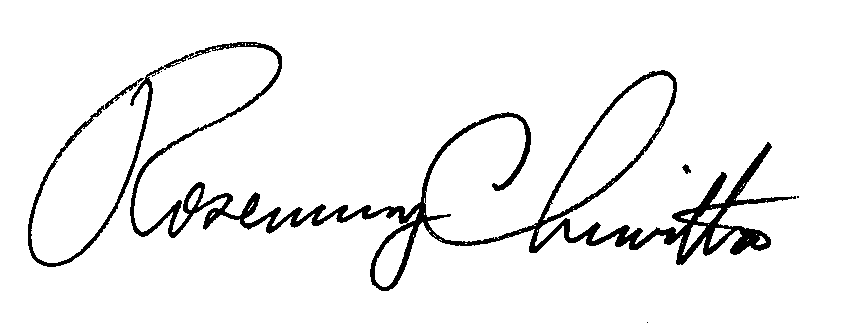 							Sincerely,							Rosemary Chiavetta										SecretaryCc	Daniel Searfoorce, TUS	Darren Gill, TUS	Robert Young, LAW	Johnnie Simms, I&E	Brent Killian, I&E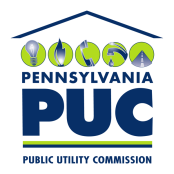  PUBLIC UTILITY COMMISSIONP.O. IN REPLY PLEASE REFER TO OUR FILE